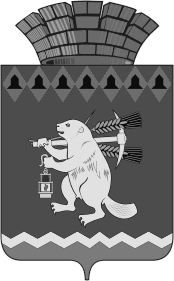 Администрация Артемовского городского округа ПОСТАНОВЛЕНИЕот 03.02.2023                                                                                               № 136-ПАОб утверждении Порядка осуществления мониторинга и контроля за выполнением муниципального задания муниципальными бюджетными учреждениями Артемовского городского округа, находящимися в ведении главного распорядителя бюджетных средств – Администрации Артемовского городского округаВ соответствии с постановлением Администрации Артемовского городского округа от 18.11.2022 № 1148-ПА «О порядке формирования муниципального задания на оказание муниципальных услуг (выполнение работ) в отношении муниципальных бюджетных учреждений Артемовского городского округа, находящихся в ведении главного распорядителя бюджетных средств – Администрации Артемовского городского округа и финансового обеспечения выполнения муниципального задания», руководствуясь статьями 30, 31 Устава Артемовского городского округа,ПОСТАНОВЛЯЮ:1. Утвердить Порядок осуществления мониторинга и контроля за выполнением муниципального задания муниципальными бюджетными учреждениями Артемовского городского округа, находящимися в ведении главного распорядителя бюджетных средств – Администрации Артемовского городского округа (Приложение).2. Постановление опубликовать в газете «Артемовский рабочий», разместить на Официальном портале правовой информации Артемовского городского округа (www.артемовский-право.рф) и на официальном сайте Артемовского городского округа в информационно-телекоммуникационной сети «Интернет» (www.artemovsky66.ru).3. Контроль за исполнением постановления оставляю за собой.Глава Артемовского городского округа                                              К.М. ТрофимовПриложениеУТВЕРЖДЕН постановлением Администрации                                                               Артемовского городского округа от 03.02.2023 № 136-ПАПОРЯДОКосуществления мониторинга и контроля за выполнением муниципального задания муниципальными бюджетными учреждениями Артемовского городского округа, находящимися в ведении главного распорядителя бюджетных средств – Администрации Артемовского городского округаГлава 1. Общие положения1. Настоящий порядок осуществления мониторинга и контроля за выполнением муниципального задания муниципальными бюджетными учреждениями Артемовского городского округа, находящимися в ведении главного распорядителя бюджетных средств – Администрации Артемовского городского округа (далее – Порядок) определяет правила мониторинга и контроля выполнения муниципального задания на оказание муниципальных услуг (выполнение работ) муниципальными бюджетными учреждениями Артемовского городского округа, находящимися в ведении главного распорядителя бюджетных средств – Администрации Артемовского городского округа (далее – учреждения), а именно: сбор и анализ отчетности по исполнению муниципальных заданий, выявление причин существенных отклонений фактически достигаемых значений показателей качества и (или) объема оказания муниципальных услуг от плановых и подготовку предложений по устранению выявленных отклонений.2. Основными задачами осуществления мониторинга и контроля за выполнением муниципальных заданий учреждениями на оказание муниципальных услуг (выполнение работ) являются:- установление соответствия фактического объема услуг (работ), оказанных (выполненных) учреждениями, плановым значениям муниципального задания;- установление соблюдения учреждениями процедур оказания муниципальных услуг (выполнения работ);- установление финансового обеспечения выполнения муниципального задания.3. Мониторинг и контроль за выполнением муниципального задания учреждениями осуществляет отдел по учету и отчетности Администрации Артемовского городского округа (далее – Администрация), а также органы, осуществляющие муниципальный финансовый контроль.Глава 2. Информация, используемая для осуществления мониторинга и контроля за выполнением муниципального задания на оказание муниципальных услуг (выполнение работ)4. Для осуществления контроля за выполнением муниципального задания на оказание муниципальных услуг (выполнение работ) используется следующая информация:- перечень муниципальных услуг (выполнения работ);- стандарты (показатели) качества муниципальных услуг;- жалобы (претензии) потребителей на качество оказания муниципальных услуг;- отраслевые статистические и отчетные данные;- отчеты об исполнении муниципального задания на оказание муниципальных услуг (выполнение работ) по форме согласно приложению № 2, № 4 к постановлению Администрации от 18.11.2022 № 1148-ПА «О порядке формирования муниципального задания на оказание муниципальных услуг (выполнение работ) в отношении муниципальных бюджетных учреждений Артемовского городского округа, находящихся в ведении главного распорядителя бюджетных средств – Администрации Артемовского городского округа и финансового обеспечения выполнения муниципального задания»  (далее – постановление Администрации от 18.11.2022 № 1148-ПА);- предварительный отчет об исполнении муниципального задания на оказание муниципальных услуг (выполнение работ) по форме согласно приложению № 2 к постановлению Администрации от 18.11.2022 № 1148-ПА за текущий год (представляется учреждением в отдел по учету и отчетности Администрации в срок до 15 декабря текущего года);- отчет о выполнении муниципального задания по предоставлению муниципальных услуг (выполнению работ) за отчетный год по форме, согласно приложению № 1 к настоящему Порядку, с пояснительной запиской к нему. Пояснительная записка к отчету должна содержать информацию о выполнении муниципального задания, а в случае максимально допустимых (возможных) отклонений фактических значений показателей от плановых - пояснения причин отклонений (представляются учреждением в отдел по учету и отчетности Администрации в срок до 1 февраля года, следующего за отчетным);- другие материалы, подтверждающие исполнение муниципального задания.Глава 3. Осуществление мониторинга за выполнением муниципального задания на оказание муниципальных услуг (выполнение работ)5. Мониторинг выполнения муниципального задания (далее - мониторинг) проводится в целях получения в течение текущего года информации о выполнении муниципального задания и своевременного внесения изменений в муниципальное задание.6. Мониторинг осуществляется ежеквартально в срок до 10 числа месяца, следующего за отчетным кварталом, на основании отчетности учреждений об исполнении муниципального задания на оказание муниципальных услуг (выполнение работ) по форме, согласно приложению № 4 к постановлению Администрации от 18.11.2022 № 1148–ПА.7. При осуществлении мониторинга проводится оценка соответствия фактических значений показателей, характеризующих объем и качество выполнения муниципального задания за отчетный период, значениям, утвержденным в муниципальном задании.8. Для проведения прогнозного анализа перспективы выполнения муниципального задания в текущем году, учреждение представляет в отдел по учету и отчетности Администрации предварительный отчет об исполнении муниципального задания на оказание муниципальных услуг (выполнение работ) по форме согласно приложению № 2 к постановлению Администрации от 18.11.2022 № 1148-ПА за текущий год. В случае перспектив невыполнения муниципального задания учреждением принимаются меры, направленные на обеспечение его выполнения.Глава 4. Формы и методы осуществления контроля за выполнением муниципального задания на оказание муниципальных услуг(выполнение работ)9. Контроль за выполнением муниципального задания осуществляется в виде:- предварительного контроля, осуществляемого на стадии формирования и утверждения муниципального задания, осуществляемого в целях проверки соответствия перечня оказываемых (выполняемых) учреждениями муниципальных услуг (работ) основным видам деятельности этих учреждений, предусмотренных учредительными документами;- текущего контроля, осуществляемого в процессе исполнения муниципального задания, в целях проверки своевременности и полноты представления отчетности об исполнении муниципального задания, динамики показателей, характеризующих качество оказываемых (выполняемых) муниципальных услуг (работ); - последующего контроля, осуществляемого в целях проверки соответствия фактических получателей муниципальной услуги установленным муниципальным заданием категориям получателей; фактических параметров выполнения муниципального задания плановым значениям; выполнения учреждениями установленных процедур оказания муниципальных услуг (выполнения работ), обеспечения выполнения мер, направленных на устранение ранее выявленных нарушений исполнения муниципального задания.10. В зависимости от форм и методов контроля за выполнением муниципального задания проводятся выездные и камеральные проверки:- камеральные проверки - проверки, которые проводятся по представленным документам и аналитическим материалам без выезда в учреждение или на место оказания услуг;- выездные проверки - проверки, которые проводятся по месту нахождения учреждения (проверка документов, процедур оказания муниципальных услуг, состояния материально-технической базы и прочих объектов контроля, используемых в процессе оказания муниципальных услуг).11. В зависимости от основания проведения контроля проводятся плановые и внеплановые проверки.12. При проведении контроля за выполнением муниципального задания могут использоваться следующие методы:- метод социологического исследования, путем проведения мониторинга удовлетворенности потребителей качеством оказанных муниципальных услуг;- метод сравнительного анализа фактических и плановых значений объемных и качественных показателей, указанных в муниципальном задании, путем проведения камеральных проверок;- метод наблюдения и контрольных замеров в форме проведения плановых и внеплановых выездных проверок.13. Выбор конкретных форм и методов проведения контроля за выполнением муниципального задания осуществляется отделом по учету и отчетности Администрации.Глава 5. Требования к порядку осуществления контроля за выполнением муниципального задания на оказание (выполнение) муниципальных услуг (работ)14. Контроль за выполнением муниципального задания осуществляется не реже одного раза в год на основании плана проведения проверок за выполнением муниципального задания муниципальными бюджетными учреждениями Артемовского городского округа, находящимися в ведении Администрации, (далее – план) на очередной финансовый год, утверждаемого распоряжением Администрации.15. План разрабатывается отделом по учету и отчетности Администрации по форме согласно Приложению № 2 к настоящему Порядку и содержит:- сведения об учреждении, в отношении которого проводится проверка;- наименование вида и формы проверки;- месяц начала проведения проверки;- цели и задачи проверки;- наименование услуг (работ), в отношении которых проводится проверка.16. Основанием для проведения проверки является распоряжение Администрации, копия которого направляется руководителю проверяемого учреждения, в срок не позднее 5 рабочих дней до начала проверки.17. Распоряжение Администрации о проведении проверки содержит:- сведения об учреждении, в отношении которого проводится проверка;- должность, Ф.И.О. специалиста, направляемого для осуществления контрольных мероприятий;- наименование услуг, в отношении которых проводится проверка;- цели и задачи проверки;- предмет проверки;- наименование вида и формы проверки;- проверяемый период;- сроки проведения проверки.18. Срок проведения проверки должен быть достаточным для проверки требований к качеству услуг, соответствовать целям проверки, но не может превышать 30 календарных дней со дня начала её проведения. Глава 6. Права и обязанности сторон в процессе осуществления контроля за выполнением муниципального задания на оказание муниципальных услуг (выполнение работ)19. В период проведения проверки должностные лица, направляемые для осуществления контрольных мероприятий, вправе:- запрашивать в соответствии с законодательством Российской Федерации в проверяемом учреждении необходимую для осуществления проверки информацию, за исключением информации, содержащей сведения, составляющие государственную тайну (в случае отсутствия должностного лица, имеющего доступ к государственной тайне), и информации, доступ к которой ограничен федеральными законами;- получать от руководителя (уполномоченного представителя) проверяемого учреждения оригиналы и копии документов, сведения, справки, объяснения, иную информацию по вопросам, возникающим при проведении проверки;- беспрепятственно посещать и осматривать помещения и территории проверяемого учреждения при предъявлении его руководителю (уполномоченному представителю) служебного удостоверения и распоряжения Администрации о проведении проверки.20. В период проведения проверки должностные лица, направляемые для осуществления контрольных мероприятий, обязаны:- проводить проверку на основании распоряжения Администрации о проведении проверки и в соответствии с предметом контроля;- соблюдать сроки проведения проверки;- своевременно и в полном объеме исполнять предоставленные им полномочия по предупреждению, выявлению и пресечению нарушений выполнения муниципального задания на оказание муниципальных услуг (выполнение работ);- не препятствовать осуществлению деятельности проверяемого учреждения;- обеспечить сохранность и возврат оригиналов документов, полученных в ходе проведения проверки;- составить акт по результатам проводимой проверки;- ознакомить руководителя (уполномоченного представителя) проверяемого учреждения с результатами проверки.21. В период осуществления контрольных мероприятий руководитель (уполномоченный представитель) проверяемого учреждения вправе:- непосредственно присутствовать при проведении проверки и давать пояснения по вопросам, относящимся к предмету контроля;- знакомиться с результатами проверки и представлять возражения на акт проверки.22. В период осуществления контрольных мероприятий руководитель проверяемого учреждения обязан:- не препятствовать осуществлению контрольных мероприятий;- своевременно и в полном объеме представлять документы, относящиеся к предмету проверки;- по результатам проверки принимать меры по устранению выявленных в ходе проверки нарушений и их предупреждению.Глава 7. Оформление результатов проверки23. По результатам контрольных мероприятий лицом, осуществляющим проверку, оформляется акт проверки по форме согласно Приложению № 3 к настоящему Порядку, который содержит описание всех подвергнутых контролю направлений деятельности по выполнению муниципального задания и выводов о наличии (отсутствии) нарушений, допущенных учреждением в ходе выполнения муниципального задания, рекомендации по устранению нарушений и предложения по применению мер воздействия (при необходимости) к руководителю учреждения.24. Акт проверки составляется в 2 экземплярах: 1                                        экземпляр - руководителю (уполномоченному представителю) проверяемого учреждения, второй – Администрации.25. При наличии замечаний или возражений по акту проверки, руководитель (уполномоченный представитель) представляет в адрес Администрации протокол разногласий (в срок не позднее 5 рабочих дней со дня вручения ему акта), который приобщается к материалам проверки.26. Возражения излагаются объектом контроля в произвольной письменной форме и подписываются руководителем (уполномоченным представителем) проверяемого учреждения. Представленные возражения к акту регистрируются отделом по учету и отчетности Администрации и принимаются к рассмотрению для подготовки Заключения по установленной настоящим Порядком форме (Приложение № 4). Разногласия к акту контрольного мероприятия представляются объектом контроля единожды. К возражениям должны быть приложены документы (их копии), на которые имеется ссылка в возражениях или на которых объект контроля основывает свои выводы или замечания к акту контрольного мероприятия. 27. Возражения, представленные в Администрацию с нарушением установленного срока, к рассмотрению не принимаются. В этом случае акт считается подписанным без возражений.28. В случае поступления письменных возражений отдел по учету и отчетности Администрации в срок до 20 (двадцати) рабочих дней с даты поступления возражений готовит заключение на представленные объектом контроля возражения. Заключение утверждается главой Артемовского городского округа (лицом, исполняющим его полномочия). Письменные возражения, представленные объектом контроля, и заключение Администрации на возражения включаются в материалы контрольного мероприятия.29. Руководителю объекта контроля выдается на руки один экземпляр акта и заключения (при наличии возражений).30. Внесение в подписанный акт каких-либо изменений на основании представленных объектом контроля возражений и дополнительно представленных материалов не допускается.31. В случаях, требующих внесения изменений или уточнений в подписанный представителем объекта контроля акт, должностным лицом, осуществляющим контрольные мероприятия, составляется дополнение к акту контрольного мероприятия в произвольной форме, которое подписывается главой Артемовского городского округа (лицом, исполняющим его полномочия). Дополнение оформляется в двух экземплярах, один экземпляр приобщается к материалам контрольного мероприятия, другой – передается объекту контроля под роспись.32. Меры воздействия на учреждение, нарушающее требования муниципального задания, со стороны уполномоченного органа осуществляются путем:- запроса письменного объяснения у руководителя учреждения о причинах невыполнения муниципального задания;- направления руководителю учреждения предписания об устранении в определенные сроки выявленных нарушений и принятии в пределах своей компетенции мер по устранению нарушений;- изменение муниципального задания в части показателей объема (качества) муниципальных услуг, оказываемых учреждением, и связанного с этим сокращения объема финансового обеспечения муниципального задания по соответствующей услуге;- применения по отношению к руководителю учреждения мер дисциплинарного воздействия (при наличии оснований). 33. При выявлении в ходе проведения контрольных мероприятий нецелевого использования средств и средств, использованных незаконно, данные суммы в полном объеме подлежат возврату в доход бюджета.Приложение № 1 к Порядку осуществления мониторингаи контроля за выполнением муниципального задания муниципальнымибюджетными учреждениями Артемовского городского округа,находящимися в ведении главного распорядителя бюджетных средств – Администрации Артемовского городского округаОТЧЕТо выполнении муниципального задания по предоставлению муниципальных услуг (выполнению работ) __________________________________________________________________за 20__ год                                                                                                                 (наименование учреждения)Руководитель                                                                                                                                         Главный бухгалтер  Приложение № 2к Порядку осуществления мониторинга и контроля за выполнением муниципального задания муниципальными бюджетными учреждениями Артемовского городского округа, находящимися в ведении главного распорядителя бюджетных средств – Администрации Артемовского городского округа План проведения проверок за выполнением муниципального задания муниципальными бюджетными учреждениями Артемовского городского округа, находящимися в ведении главного распорядителя бюджетных средств – Администрации Артемовского городского округа, на 20__ годПриложение № 3к Порядку осуществления мониторинга и контроля за выполнением муниципального задания муниципальными бюджетными учреждениями Артемовского городского округа, находящимися в ведении главного распорядителя бюджетных средств – Администрации Артемовского городского округаАкт проверки № _____«___» __________ 20___ года                           ____________________________                                                                                                     (указывается место составления акта проверки)На основании распоряжения Администрации Артемовского городского округа от «___» __________ 20__ г. № ________ проведена __________________________________________________________________                                               (плановая, внеплановая, камеральная, выездная)проверка_____________________________________________________________________________________________________________________________(наименование, местоположение учреждения)____________________________________________________________________________________________________________________________________(фамилия, имя, отчество (при наличии), должность должностного лица (должностных лиц) уполномоченного органа, проводившего (проводивших) проверку, а также привлекаемых к проведению проверки специалистов и (или) экспертов (в случае их привлечения)____________________________________________________________________________________________________________________________________(фамилия, имя, отчество (при наличии), должность руководителя (уполномоченного представителя) муниципального учреждения, присутствовавшего при проведении проверки)Дата и время проведения проверки:«___» ____________ 20___ года с ___ час. ___ мин.до «___» ____________ 20___ года ___ час. ___ мин.Продолжительность проверки_________________________________________Место проведения проверки__________________________________________Вид и форма контроля:______________________________________________Проверяемый период:_______________________________________________Ход проведения проверки: ___________________________________________В ходе проведения проверки выявлены нарушения:Рекомендации по устранению выявленных нарушений: ____________________________________________________________________________________________________________________________________нарушений не выявлено______________________________________________Прилагаемые к акту проверки документы:____________________________________________________________________________________________________________________________________Подписи лиц, проводивших проверку:____________________________________________________________________________________________________________________________________________________С актом проверки ознакомлен(а), копию акта со всеми приложениями получил(а): __________________________________________________________________(фамилия, имя, отчество (при наличии), должность руководителя (уполномоченного представителя) муниципального учреждения)«___» ____________ 20___ г.                               _________________                                                                                            (подпись)Приложение № 4к Порядку осуществления мониторинга и контроля за выполнением муниципального задания муниципальными бюджетными учреждениями Артемовского городского округа, находящимися в ведении главного распорядителя бюджетных средств – Администрации Артемовского городского округаУТВЕРЖДАЮГлава Артемовского городского округа_______    ______________ (подпись)               (ФИО)«___» ____________ 20___ г.Заключениена возражения _____________________________________________________                                                                    (полное наименование объекта контроля)к акту по результатам _______________________________________________                                                                    (наименование контрольного мероприятия)Исполнитель:                                   ______________                    _____________                                                                                              (подпись)                                                            (ФИО)Заведующий отделом по учету и отчетности АдминистрацииАртемовского городского округа  ______________                    _____________                                                                                              (подпись)                                                            (ФИО)Заключение получил:___________________                     ______________                    _____________              (должность)                                                           (подпись)                                                            (ФИО)N 
п/пКод услугиНаименование  
муниципальной услуги (работы)Единица 
измеренияКоличество   
единиц оказания
муниципальной
услуги     
(выполнения  
работы), единицКоличество   
единиц оказания
муниципальной
услуги     
(выполнения  
работы), единицНорматив затрат
на оказание  
единицы    
муниципальной услуги     
(выполнение  
работы),    
определенный  на отчетный  
финансовый год, при составлении проекта бюджета,
рублейФактические  
затраты    
на оказание  
единицы    
муниципальной
услуги     
(выполнение  
работы),   в  
отчетном   
году, рублейОбъем финансового 
обеспечения    
муниципального
задания,      
тыс. рублейОбъем финансового 
обеспечения    
муниципального
задания,      
тыс. рублейОтклонение (гр.10-гр.9)Кассовые расходы за отчетный финансовый год, тыс.рублейКредиторская задолженность на 01.01.20__, тыс.рублейДебиторская задолженность на 01.01.20__, тыс.рублейОстаток субсидии, предоставленной на финансовое обеспечение выполнения муниципального задания, неиспользованный по состоянию на 01.01.20__N 
п/пНаименование  
муниципальной услуги (работы)Единица 
измеренияКоличество   
единиц оказания
муниципальной
услуги     
(выполнения  
работы), единицКоличество   
единиц оказания
муниципальной
услуги     
(выполнения  
работы), единицНорматив затрат
на оказание  
единицы    
муниципальной услуги     
(выполнение  
работы),    
определенный  на отчетный  
финансовый год, при составлении проекта бюджета,
рублейФактические  
затраты    
на оказание  
единицы    
муниципальной
услуги     
(выполнение  
работы),   в  
отчетном   
году, рублейплан   
факт   
Отклонение (гр.10-гр.9)Кассовые расходы за отчетный финансовый год, тыс.рублейN 
п/пНаименование  
муниципальной услуги (работы)Единица 
измеренияпланфактФактические  
затраты    
на оказание  
единицы    
муниципальной
услуги     
(выполнение  
работы),   в  
отчетном   
году, рублейплан   
факт   
Отклонение (гр.10-гр.9)123456789101112131415Наименование учрежденияВид и форма проверкиМесяц начала проведения проверки Цели и задачи проверкиНаименование услуг и работ в отношении которых проводится проверка№ п/пВыявленные нарушенияСрок устраненияТекст в акте по результатам контрольного мероприятияТекст возраженийРешение, принятое по итогам рассмотрения возражений